Комунальний Заклад «Криворізький Психоневрологічний Інтернат» Дніпропетровської Обласної Ради»                                                                                                   «ЗАТВЕРДЖЕНО»                                                                                                   ПРОТОКОЛ  № 34                                                                                                                              ЩОДО ПРИЙНЯТТЯ РІШЕННЯ                                                                                                                              УПОВНОВАЖЕНОЮ ОСОБОЮ                                                                                                      від 21 березня 2023р.ТЕНДЕРНА ДОКУМЕНТАЦІЯ по процедурі  закупівліВІДКРИТІ ТОРГИ(з особливостями)За предметом: Гігієничні засоби для підопічних інтернату ДК 021:2015: 33710000-0 - Парфуми, засоби гігієни та презервативим. Кривий Ріг2023ДОДАТОК № 1 1.Кваліфікаційні критерії до учасників торгів та вимоги, установлені пунктом 44 Особливостей.Наявність досвіду виконання аналогічного договору (договорів)Підстави для відмови  в участі в процедурі закупівлі  (пункт 44 Особливостей). Переможець процедури закупівлі у строк, що не перевищує чотири дні з дати оприлюднення в електронній системі закупівель повідомлення про намір укласти договір про закупівлю, повинен надати замовнику шляхом оприлюднення в електронній системі закупівель документи, що підтверджують відсутність підстав, зазначених у підпунктах 3, 5, 6 і 12 та в абзаці чотирнадцятому пункту 44 Особливостей. Замовник не вимагає документального підтвердження публічної інформації, що оприлюднена у формі відкритих даних згідно із Законом України «Про доступ до публічної інформації» та/або міститься у відкритих публічних електронних реєстрах, доступ до яких є вільним, або публічної інформації, що є доступною в електронній системі закупівель, крім випадків, коли доступ до такої інформації є обмеженим на момент оприлюднення оголошення про проведення відкритих торгів.Учасник процедури закупівлі підтверджує відсутність підстав, зазначених в цьому пункті (крім абзацу чотирнадцятого пункту 44 Особливостей), шляхом самостійного декларування відсутності таких підстав в електронній системі закупівель під час подання тендерної пропозиції.Замовник не вимагає від учасника процедури закупівлі під час подання тендерної пропозиції в електронній системі закупівель будь-яких документів, що підтверджують відсутність підстав, визначених у цьому пункті (крім абзацу чотирнадцятого пункту 44 Особливостей), крім самостійного декларування відсутності таких підстав учасником процедури закупівлі відповідно до абзацу шістнадцятого цього пункту.Для об’єднання учасників як учасника процедури закупівлі замовником зазначаються умови щодо надання інформації та способу підтвердження відповідності таких учасників об’єднання установленим кваліфікаційним критеріям та підставам, визначеним пунктом 44 Особливостей.У разі коли учасник процедури закупівлі має намір залучити інших суб’єктів господарювання як субпідрядників/співвиконавців в обсязі не менш як 20 відсотків вартості договору про закупівлю у разі закупівлі робіт або послуг для підтвердження його відповідності кваліфікаційним критеріям відповідно до частини третьої статті 16 Закону (у разі застосування таких критеріїв до учасника процедури закупівлі), замовник перевіряє таких суб’єктів господарювання на відсутність підстав, визначених пунктом 44 Особливостей.ДОДАТОК № 2 ТЕХНІЧНІ ВИМОГИПредмет закупівлі: Гігієничні засоби для підопічних інтернату У зв’язку з специфікою нашого закладу просимо учасників дотримуватись технічних вимог замовника, та не пропонувати аналоги нижчої якості.На підтвердження якісних та технічних характеристик запропонованого товару учасник в складі пропозиції надає наступні документи:гарантійний лист (довідка в довільній формі) Учасника щодо відповідності запропонованого Учасником Товару предмету закупівлі технічним вимогам і характеристикам, що вимагаються Замовником; Залишковий термін придатності товарів на момент постачання повинен складати не менше 80% загального терміну їх зберігання, але не менше 6 місяців (учасник повинен надати гаpантійний лист про залишковий термін придатності). З метою запобігання закупівлі фальсифікатів та отримання гарaнтій на своєчасне постачання товару у кількості, якості та зі строками придатності, яких вимагає замовник, учасник надає гарантійний лист, яким підтверджується можливість поставки запропонованого товару в необхідній кількості, якості, потрібні терміни та з необхідними строками придатності, який є предметом закупівлі цих торгів, та пропонується учасником із зазначенням: повної назви учасника, повної назви Замовника, назви предмету закупівлі згідно оголошення, № оголошення про проведення процедури закупівлі, назви товару, кількості. заповнену таблицю відповідності технічних та якісних характеристик запропонованого Товару згідно з формою. У графі  «Відповідність технічним та якісним характеристикам запропонованого предмету закупівлі вимогам Замовника» необхідно зробити відмітку «Так», у разі якщо технічні та якісні характеристики відповідають або перевищують зазначені вимоги, та відмітку «Ні», у разі якщо технічні та якісні характеристики нижче зазначених вимог. Таблиця відповідності технічних та якісних характеристик запропонованого Товару повинна засвідчувати відповідність запропонованого Товару всім вимогам Технічного завдання цього Оголошення.Таблиця відповідності запропонованого Учасником Товару предмету закупівлі технічним вимогам і характеристикам, що вимагаються ЗамовникомУчасник для підтвердження якісних характеристик товару повинен надати копії документів, які засвідчують якість та безпеку товару (декларації відповідності та/або висновок державної санітарно-епідеміологічної експертизи або інший документ), завірені підписом уповноваженої посадової особи Учасника, а також відбитком печатки (по кожній позиції) (Надати копію).Поставка товару: за адресою Замовника: м.Кривий Ріг, вул.Треньова 15, транспортом Постачальника, завантажувально-розвантажувальні роботи за рахунок Постачальника. Послуги кур`єрів мають бути передбачені в доставку до кінцевого місця розвантаження: офісу, складу чи кабінету (незалежно від ваги товару) за рахунок ПостачальникаДОДАТОК 3 ПРОЕКТ ДОГОВОРУ         м. Кривий Ріг	                                                                                                 «____»  _______  2023 рокуКомунальний заклад «Криворізький психоневрологічний інтернат» Дніпропетровської обласної ради, надалі (Замовник),  в особі в.о.директора Пінчук Петра Арсеновича, що діє на підставі  Статуту, з однієї сторони, та ______________________, в особі ___________________, надалі (Постачальник), що діє на підставі ______________, з іншої сторони, в подальшому іменовані Сторонами, уклали даний договір про наступне.1. Предмет договору 1.1. Постачальник зобов’язується у порядку та строки, визначені цим Договором, поставити Замовнику у власність предмет закупівлі: Гігієничні засоби для підопічних інтернату (далі-Товар) за  кодом ДК 021:2015 33710000-0 - Парфуми, засоби гігієни та презервативи.  , а Замовник – прийняти та оплатити Товар.Кількість та асортимент Товару визначені у Специфікації Товару (додаток 1 до цього Договору), що є невід’ємною частиною договору.1.2. Право власності на Товар переходить від Постачальника до Замовника з моменту підписання видаткової накладної. 1.3. Передача Товару по цьому Договору здійснюється однією партією: асортимент, кількість яких зазначена у видатковій накладній. 2. Якість Товару2.1. Постачальник зобов'язаний поставити Замовнику Товар, якість якого відповідає державним стандартам, технічним умовам та чинному законодавству щодо показників якості такого роду/виду товарів.2.2.   Постачальник відповідає за належну якість Товару.2.3. У разі невідповідності Товару державним стандартам, технічним характеристикам (умовам) та/або умовам даного Договору Замовник  має право відмовитись від прийняття і оплати такого Товару, а якщо Товар уже оплачений Замовником – вимагати повернення сплаченої суми від Постачальника .2.4. Термін усунення недоліків або заміни Товару визначається у строк до 5 (п’яти) робочих днів з моменту виявлення дефектів.2.5. Якість та комплектність Товару, що поставляється, перевіряється органами технічного контролю Постачальника до дати поставки Товару на склад (приміщення) установи забезпечення Замовнику (місто Кривий Ріг),  далі – ”Одержувач Замовник”, та, на вимогу Замовника, уповноваженим представником Замовника під час приймання Товару.2.6. У разі невідповідності Товару державним стандартам, технічним вимогам та чинному законодавству щодо показників якості такого виду товарів, та умовам даного Договору, Замовник має право відмовитись від прийняття і оплати такого Товару, а якщо Товар уже оплачений Замовником  – вимагати повернення сплаченої суми від Постачальника.2.7. Гарантійний термін зберігання згідно технічних умов на виробництво (для виробників).3. Ціна договору 3.1. Загальна вартість Товару за Договором згідно з Додатком № 1 до цього Договору складає –___________________________________ тому числі ПДВ (20%) -  __________________________________________.3.1.1. Ціна Товару включає вартість товару, витрати на транспортування, страхування, навантаження, сплату митних тарифів, податків і зборів (обов’язкових платежів) тощо.3.2. Ціна на Товар, яку було акцептовано Замовником  та яка зазначена у цьому Договорі, є фіксованою і не підлягає зміні.3.3. Ціна цього Договору та обсяги замовленого Товару можуть бути зменшена Замовником в односторонньому порядку залежно від реального фінансування видатків Замовника.4. Порядок здійснення оплати4.1. Розрахунки за поставлений Товар проводяться протягом 20 (двадцяти) робочих днів, після підписання супровідних документів (видаткових накладних).4.2. Моментом оплати за поставлений Товар є дата списання коштів з відповідного рахунку Замовника .5. Поставка Товару5.1. Постачальник зобов’язується здійснити поставку Товару протягом 10 (десяти) робочих днів з дати підписання Договору , за адресою Замовника: місто Кривий Ріг, вул. Треньова, 15.5.2. Товар має бути належним чином упакований, що дозволяє його належне зберігання до початку використання за призначенням.5.3. Датою поставки Товару, вважається дата отримання його Замовником, та оформлення уповноваженими представниками Сторін видаткових накладних на  Товар. 6. Порядок зміни умов договору6.1. Істотні умови Договору не можуть змінюватися після його підписання до виконання зобов'язань Сторонами в повному обсязі, крім випадків:1) зменшення обсягів закупівлі, зокрема з урахуванням фактичного обсягу видатків замовника;2) погодження зміни ціни за одиницю товару в договорі про закупівлю у разі коливання ціни такого товару на ринку, що відбулося з моменту укладення договору про закупівлю або останнього внесення змін до договору про закупівлю в частині зміни ціни за одиницю товару. Зміна ціни за одиницю товару здійснюється пропорційно коливанню ціни такого товару на ринку (відсоток збільшення ціни за одиницю товару не може перевищувати відсоток коливання (збільшення) ціни такого товару на ринку) за умови документального підтвердження такого коливання та не повинна призвести до збільшення суми, визначеної в договорі про закупівлю на момент його укладення;3) покращення якості предмета закупівлі за умови, що таке покращення не призведе до збільшення суми, визначеної в договорі про закупівлю;4) продовження строку дії договору про закупівлю та строку виконання зобов’язань щодо передачі товару, виконання робіт, надання послуг у разі виникнення документально підтверджених об’єктивних обставин, що спричинили таке продовження, у тому числі обставин непереборної сили, затримки фінансування витрат замовника, за умови, що такі зміни не призведуть до збільшення суми, визначеної в договорі про закупівлю;5) погодження зміни ціни в договорі про закупівлю в бік зменшення (без зміни кількості (обсягу) та якості товарів, робіт і послуг);6) зміни ціни в договорі про закупівлю у зв’язку з зміною ставок податків і зборів та/або зміною умов щодо надання пільг з оподаткування - пропорційно до зміни таких ставок та/або пільг з оподаткування, а також у зв’язку з зміною системи оподаткування пропорційно до зміни податкового навантаження внаслідок зміни системи оподаткування;7) зміни встановленого згідно із законодавством органами державної статистики індексу споживчих цін, зміни курсу іноземної валюти, зміни біржових котирувань або показників Platts, ARGUS, регульованих цін (тарифів), нормативів, середньозважених цін на електроенергію на ринку “на добу наперед”, що застосовуються в договорі про закупівлю, у разі встановлення в договорі про закупівлю порядку зміни ціни;8) зміни умов у зв’язку із застосуванням положень частини шостої статті 41 Закону України «Про публічні закупівлі».7. Зобов’язання сторін7.1. Замовник  зобов'язаний:7.1.1. Приймати Товар згідно наданих видаткових накладних; 7.1.2. Своєчасно та в повному обсязі оплачувати поставлений Товар;7.1.3. Повідомляти Постачальника про виявлені факти браку, нестачі чи надлишків Товару;7.2.  Замовник має право:6.2.1. Достроково розірвати цей Договір у разі невиконання зобов'язань Постачальником, повідомивши про це його за 10 (десяти) календарних днів до дати розірвання Договору;6.2.2. Контролювати поставку Товару у строки, встановлені цим Договором;7.2.3. Зменшувати обсяг закупівлі Товару та загальну вартість Договору залежно від реального фінансування видатків на зазначені цілі Замовника шляхом внесення відповідних змін до Договору;7.2.4. Отримувати від Постачальника інформацію про стан поставки Товару, що є предметом цього Договору.7.2.5. У разі виявлення недостачі під час приймання Товару, складати відповідні Акти виявлених недоліків (недостачі); письмово повідомляти Постачальника про виявлені факти з обов‘язковим зазначенням дати виявлення недостачі, а також обставин, за яких вони встановлені;7.2.6. Вимагати від Постачальника усунення всіх недоліків за рахунок Постачальника;7.2.7. Повернути Постачальнику Товар, який не відповідає  показникам зовнішнього вигляду, державним стандартам, технічним умовам, та умовами даного Договору, для усунення недоліків та повторного пред’явлення Замовником з усуненими недоліками. Товар, недоліки якого не можуть бути усунені Постачальником, підлягає заміні на новий.7.3. Постачальник зобов'язаний:7.3.1. Забезпечити поставку Товару у строки, встановлені цим Договором;7.3.2. Забезпечити поставку Товару, якість якого відповідає умовам цього Договору;7.3.3. Нести всі ризики та витрати, пов’язані з поставкою Товару, включаючи оплату податків та інших зборів і обов’язкових платежів у відповідності до вимог чинного законодавства України;7.3.4. Усунути всі недоліки або замінити неякісний Товар на Товар належної якості власними силами, засобами та за власний рахунок у строк до 5 календарних днів з дати відправлення Замовником відповідного письмового повідомлення;7.4. Постачальник  має право:7.4.1. В повному обсязі отримувати плату за поставлений Товар;7.4.2. У разі невиконання зобов’язань Замовником, Постачальник має право достроково розірвати цей Договір, повідомивши про це Замовника у двадцяти денний строк до припинення дії Договору.8. Відповідальність сторін8.1. Порушення зобов’язань Сторін за цим Договором є підставою для застосування господарських санкцій, передбачених Господарським кодексом України, іншими законами.8.2. За порушення Постачальника строків виконання зобов'язання, у тому числі гарантійних,  з нього стягується пеня у розмірі подвійної облікової ставки НБУ, яка діяла у період порушення зобов’язань, від вартості послуг (робіт), з яких допущено прострочення виконання за кожний день прострочення, а за прострочення понад тридцять днів додатково стягується штраф у розмірі семи відсотків вказаної вартості.8.3. За порушення вимог щодо якості Товару за цим Договором Постачальник сплачує штраф у розмірі 20 % від вартості Товару за цим Договором.8.4. Застосування штрафних санкцій до Сторони, яка порушила зобов’язання за Договором, не звільняє її від виконання зобов’язань.8.5. Сторони зобов’язані докласти зусиль до вирішення конфліктних ситуацій шляхом переговорів, пошуку взаємоприйнятних рішень.8.6. Для усунення розбіжностей, за якими не досягнуто згоди, Сторони можуть залучати професійних експертів.8.7. Замовник звільняється від фінансових санкцій за несвоєчасну оплату товару у разі відсутності (нестачі) бюджетного фінансування на вказані цілі.9. Форс-мажор9.1. При настанні обставин неможливості  виконання або часткового виконання Стороною зобов'язань по цьому Договору, таких як: стихійних лих, пожежі, війни, відсутності на об'єктах Постачальника електроенергії не з вини останнього (в т.ч. але не обмежуючись цим з вини Постачальника електроенергії), блокади, масових хвилювань і безладдя, протиправних дій третіх осіб, дій та/або рішень державних органів, що привели до тимчасової неможливості поставки Товару або до ушкодження майна, а також при настанні інших, що не залежать від Сторін, обставин, які виникли після укладання цього Договору, і Сторони не в змозі їх усунути, - договірні зобов'язання відсуваються відповідно до часу, протягом якого будуть діяти такі обставини і їхні наслідки, але на термін не більш як 30 (тридцять) календарних днів.9.2. Сторона, для якої створилася неможливість виконання зобов'язань по цьому Договору, повинна про настання і припинення обставин, що перешкоджають виконанню зобов'язання, негайно (протягом 5 (п’яти) робочих днів  ) сповістити іншу Сторону.9.3. Належним доказом наявності зазначених вище обставин і їхніх тривалості будуть служити документи, що видаються відповідно регіональними Торгово-промисловими палатами Сторони Замовника і Постачальника, іншими компетентними органами.9.4. Неповідомлення або несвоєчасне повідомлення про настання або припинення форс-мажорних обставин позбавляє Сторону права на них посилатися.10. Порядок розгляду справ10.1.Всі суперечки і розбіжності, що можуть виникнути з цього Договору або у зв'язку з ним, Сторони намагатимуться вирішувати шляхом переговорів.10.2. Якщо відповідний спір неможливо вирішити шляхом переговорів, він вирішується в судовому порядку за встановленою підвідомчістю та підсудністю такого спору відповідно до чинного законодавства України.11. Інші умови11.1. Договір набирає чинності з дати його підписання уповноваженими представниками Сторін,  та діє до 31.12.2023р., а частині взаєморозрахунків та гарантійних зобов’язань до повного виконання зобов’язань Сторонами11.2. Всі зміни і доповнення до цього Договору повинні бути викладені в письмовій формі, підписані обома Сторонами й оформлені у вигляді додатків до Договору. 11.3. Цей Договір є остаточним документом, що регулює фінансові і юридичні стосунки між Сторонами. Після підписання цього Договору всі переговори, листування та ін., що передували його підписанню, втрачають юридичну чинність.11.4. Усі сповіщення, додатки, доповнення до даного Договору, передані за допомогою факсу і/або електронною поштою, мають юридичну силу до моменту передачі оригіналів.11.5. Сторони мають право достроково розірвати цей Договір, попередивши про це за 30 (тридцять) календарних днів до моменту, коли одна із Сторін має намір розірвати Договір.11.6. У разі невиконання Замовником пункту 3.1 Договору протягом 30 календарних днів з моменту отримання Товару, Постачальник має право розірвати Договір в односторонньому порядку.   11.7. Цей Договір складений у двох оригінальних примірниках, що мають однакову юридичну силу, по одному для кожної із сторін.11.8. Будь-яка інформація щодо фінансового стану Сторін, яка стала відома  Стороні в зв’язку з укладенням та  виконанням   Даного Договору  є суворо конфіденційною інформацією і не повинна розголошуватися. Сторони несуть відповідальність за розголошення конфіденційної інформації відповідно до чинного законодавства України. Зобов’язання Сторін щодо збереження в таємниці конфіденційної інформації зберігаються протягом усього строку дії цього Договору і 5 років з дати закінчення його дії.11.9. Відповідно до Закону України “ Про захист персональних даних ” Сторони надають взаємну згоду на зберігання та обробку персональних даних з метою здійснення бухгалтерського та податкового обліку, виконання інших прав та обов’язків, що виникають та/або реалізуються в рамках виконання цього Договору та в інших випадках, передбачених законом.11.12. Умови цього Договору, будь-яка інформація щодо фінансового стану та/або діяльності Сторін, яка стала відома  Стороні в зв’язку з укладенням та  виконанням  Договору є суворо конфіденційною інформацією і не повинна розголошуватися. Передача банківської таємниці за цим Договором не передбачається.12. Ускладнення та особливі умови12.1. Сторони укладають Договір під час дії правового режиму воєнного стану та наявності бойових дій в окремих регіонах України, надалі - "Особливий період". Відповідні обставини зумовлюють наявність правових та фактичних обмежень, відомих сторонам на момент укладення Договору. 12.2. Сторони не можуть спрогнозувати [з достатньою долею вірогідності] посилення наявних обмежень, виникнення нових обмежень або обставин, які будуть ускладнювати виконання Договору, але допускають саму можливість таких обмежень та/або обставин. 12.3. Сторони допускають, що деякі обмеження або обставини не будуть охоплюватись дією Форс-мажору, однак можуть істотно впливати на виконання обов'язків за Договором, та як наслідок – зумовлювати правомірне, але несправедливе, нерозумне [за конкретних умов] покладення відповідальності на одну із Сторін, надалі – «Ускладнення». 12.4. Сторони також розуміють можливість істотної зміни законодавства в Особливий період, зокрема щодо імпорту інгредієнтів, упаковки тощо, зміни, спрощення нормативних вимог до товарів, інформації про товар (маркування), істотні зміни оподаткування, вимог до первинних документів тощо, надалі - «Особливі умови».   12.5. У всіх випадках, коли зміна законодавства в Особливий період призводить до спрощення вимог до Товару, інформації про Товар, до первинних документів, в т.ч. у зв'язку із скасуванням їх обов'язкового характеру тощо, Сторони будуть застосовувати вимоги законодавства Особливого періоду.12.6. У випадках виникнення Ускладнень або Особливих умов кожна Сторона має право ініціювати внесення змін та/або доповнень до Договору (із письмовим обґрунтуванням наявності та впливу на договірні відносини) за спрощеною процедурою, яка передбачає: (а) обмін листами та документами електронною поштою; (б) виникнення обов'язку кожної Сторони, яка отримала пропозицію або заперечення -  розглянути та відповісти на неї протягом трьох календарних днів; (в) право Сторони, яка ініціювала зміну або доповнення Договору у зв'язку із дією виключно Ускладнень, на одностороннє розірвання Договору у випадках відмови іншої Сторони від пропозицій.12.7. Розірвання Договору на підставі цього розділу Договору припиняє договір, але не звільняє Сторони від обов'язків, які виникли до його припинення (сплатити за поставлений товар, поставити товар або повернути передоплату тощо).У разі розірвання договору, у тому числі внаслідок настання та дії обставин нереборної сили (форс-мажорних обставин)   12.8. При обґрунтуванні наявності Ускладнень та/або Особливих умов, їх вплив на виконання Договору, поданні та розгляді пропозицій, Сторони керуються загальними засадами цивільного законодавства:  справедливістю, добросовісністю та розумністю. 12.9. Сторони декларують намір утриматись від зловживання правами, передбаченими цим розділом Договору, тобто: (а) використовувати право для легітимної мети – досягнення справедливого балансу інтересів, який був втрачений у зв'язку із Ускладненнями або Особливими умовами; (б) не використовувати права - для заподіяння шкоди (збитків) інші Стороні.13. Антикорупційне застереження13.1.Сторони підтверджують, що вони:13.1.1 проводять політику повної нетерпимості до діянь, предметом яких є неправомірна вигода, в тому числі до корупції, яка передбачає повну заборону неправомірних вигод та здійснення виплат за сприяння або спрощення формальностей при здійсненні господарської діяльності, забезпечення більш швидкого вирішення тих чи інших питань;13.1.2. дотримуються вимог законодавства України у сфері запобігання і протидії корупції та Антикорупційної програми кожної Сторони (за наявності) та не вживають жодних дій, які можуть порушити норми законодавства України у сфері запобігання і протидії корупції, зокрема, Закону України «Про запобігання корупції», у зв’язку з виконанням своїх прав та обов’язків згідно з даним Договором;13.1.3. не робитимуть пропозицій, не надаватимуть обіцянок щодо неправомірної вигоди в грошовій або будь-якій іншій формі шляхом здійснення незаконних платежів, не надаватимуть переваги, пільги, послуги, нематеріальні активи будь-яким фізичним або юридичним особам, пов'язаних зі Сторонами, працівниками і представниками Сторін, включаючи (але не обмежуючись) комерційним підприємствам та організаціям, органам державної влади та самоврядування, установам, державним службовцям, приватним підприємствам та їхнім представникам, без законних на те підстав;13.1.4. вживатимуть передбачених чинним законодавством України заходів щодо того, щоб їх працівникам було заборонено пропонувати, давати або обіцяти надати будь-яку неправомірну вигоду (грошові кошти, цінні подарунки тощо) будь-яким особам (включаючи, серед іншого, службовим особам, уповноваженим особам юридичних осіб, державним службовцям), пов'язаних зі Сторонами, працівниками і представниками Сторін, а також вимагати отримання, приймати або погоджуватися прийняти від будь-якої такої особи прямо чи опосередковано будь-яку неправомірну вигоду (грошові кошти, цінні подарунки тощо).13.2. Сторони визнають, що за наявності належних та достатніх доказів щодо порушення однією з них умов п 13.1. Договору, це розглядатиметься як істотне порушення умов даного Договору і у такому випадку інша Сторона буде мати право відмовитись від даного Договору в односторонньому порядку та стягнути збитки зі Сторони-порушника, в тому числі за рахунок притримання і реалізації майна Сторони-порушника.14. Додатки до договору14.1. Невід’ємною частиною цього Договору є:14.1.1. Додаток № 1 – Специфікація Товару.15. Місцезнаходження та банківські реквізити сторін Додаток № 1  до договору № ____________________від ____________2023 рокуСПЕЦИФІКАЦІЯ ГІГІЄНИЧНИХ ЗАСОБІВ ДЛЯ ПІДОПІЧНИХ ІНТЕРНАТУЗагальна вартість Товару становить: ______________________________________________________________________________________________________________________________________________________________________________________________________________________________________________________Зазначені в цьому додатку до тендерної документації умови договору не є остаточними і вичерпними, і можуть бути доповнені і скориговані під час укладання договору з учасником-переможцем в залежності від специфіки предмету, характеру, інших умов конкретного договору. Замовник залишає за собою право змінювати основні вимоги до договору у випадку зміни діючого цивільного, господарського законодавства і законодавства щодо публічних закупівель.ДОДАТОК № 4Інші документиВимога надати такі документи:1. Інформація в довільній формі про те, що учасник процедури закупівлі не є:– громадянином Російської Федерації/Республіки Білорусь (крім того, що проживає на території України на законних підставах);–  юридичною особою, створеною та зареєстрованою відповідно до законодавства Російської Федерації/Республіки Білорусь; – юридичною особою, створеною та зареєстрованою відповідно до законодавства України, кінцевим бенефіціарним власником, членом або учасником (акціонером), що має частку в статутному капіталі 10 і більше відсотків, якої є Російська Федерація/Республіка Білорусь, громадянин Російської Федерації/Республіки Білорусь (крім того, що проживає на території України на законних підставах);– юридичною особою, створеною та зареєстрованою відповідно до законодавства Російської Федерації/Республіки Білорусь; – пропонує в тендерній пропозиції товари походженням з Російської Федерації/Республіки Білорусь (за винятком товарів, необхідних для ремонту та обслуговування товарів, придбаних до набрання чинності постановою Кабінету Міністрів України від 12 жовтня 2022 р. № 1178.2. Учасник, місце реєстрації або місце проживання  якого -   на тимчасово окупованих територіях, надає довідку в довільній формі про зміну місця здійснення діяльності / адреси на підконтрольну територію, а також надає документальне підтвердження такої зміни (договір оренди, довідка ВПО, інформація про зміну податкової адреси тощо). Тимчасово окупованою територією є частини території України, в межах яких збройні формування Російської Федерації та окупаційна адміністрація Російської Федерації встановили та здійснюють фактичний контроль або в межах яких збройні формування Російської Федерації встановили та здійснюють загальний контроль з метою встановлення окупаційної адміністрації Російської Федерації.          ДОДАТОК  5                                                                                                                          ТЕНДЕРНА ПРОПОЗИЦІЯ(форма, яка подається Учасником на фірмовому бланку (в разі його наявності))1. Повне найменування Учасника: _______________________________________________2. Адреса (місце знаходження): _________________________________________________3. Телефон/факс: _____________________________________________________________4. Електронна адреса: _________________________________________________________5. Керівництво (прізвище, ім’я по батькові): ______________________________________6. Форма власності та юридичний статус підприємства (організації), адреса підприємства:      _________________________________________________________________         7. Ми надаємо свою тендерну пропозицію щодо участі у торгах на закупівлю предмета закупівлі Санітарно-гігієничні товари (згідно специфікації) ДК 021:2015: 33710000-0 - Парфуми, засоби гігієни та презервативи.  Уважно вивчивши тендерну документацію та вимоги, які висуваються до предмета закупівлі ми, уповноважені на підписання Договору, маємо можливість та погоджуємося виконати вимоги Замовника та Договору за наступною ціною (загальна вартість тендерної пропозиції*): ___________________________________________, в тому числі ПДВ (або без ПДВ): _____________*(при розрахунку вартості тендерної пропозиції Учасник включає всі витрати, в тому числі прямі витрати, накладні витрати, прибуток, який Учасник планує одержати при виконанні договору та усі податки та збори, що сплачуються або мають бути сплачені Учасником стосовно запропонованих послуг).8. У разі визначення нас переможцем та прийняття рішення про намір укласти договір про закупівлю, ми візьмемо на себе зобов'язання виконати всі умови, передбачені договором.9. Ми погоджуємося дотримуватися умов цієї пропозиції протягом  90 календарних днів із дати кінцевого строку подання тендерних пропозицій. 10. Ми погоджуємося з умовами, що ви можете відхилити нашу чи всі тендерні пропозиції згідно з умовами тендерної документації та розуміємо, що Ви не обмежені у прийнятті будь-якої іншої пропозиції з більш вигідними для Вас умовами.  11. Ми розуміємо та погоджуємося, що Ви можете відмінити процедуру закупівлі у разі наявності обставин для цього згідно із Законом. 12. Ми зобов'язуємося укласти договір про закупівлю не пізніше ніж через 15 днів з дня прийняття рішення про намір укласти договір про закупівлю відповідно до вимог тендерної документації. З метою забезпечення права на оскарження рішень замовника договір про закупівлю не може бути укладено раніше ніж через 5 днів з дати оприлюднення в електронній системі закупівель повідомлення про намір укласти договір про закупівлю.13. Строк постачання товару: з  моменту підписання Договору в термін 20 робочих днів до 31.12.2023 року.14. Умови оплати: 30 календарних днів з дати отримання товару.15. Уповноважений представник Учасника на підписання документів за результатами процедури закупівлі _____________________________________________________16. Зазначеним нижче підписом ми підтверджуємо повну, безумовну і беззаперечну згоду з усіма умовами проведення процедури закупівлі, визначеними в тендерній документації.___________________________________________(для Учасників - юридичних осіб: підпис керівника підприємства, організації, установи або уповноваженої особи; для Учасників - фізичних осіб – підпис Учасника або уповноваженої особи )МП    (для Учасників, які мають печатку згідно з законодавством)ДОДАТОК 6 Лист - згода на обробку персональних даних	Відповідно до Закону «Про захист персональних даних» даю згоду на обробку, використання, поширення та доступ до персональних даних, які передбачено Законом України «Про публічні закупівлі», а також згідно  з нормами чинного законодавства, моїх персональних даних (у т.ч. паспортні дані, ідентифікаційний код, свідоцтво платника податків, банківські реквізити, розрахункові рахунки, електронні ідентифікаційні дані: номери телефонів, електронні адреси або інша необхідна інформація, передбачена законодавством), відомостей, які надаю про себе для забезпечення участі у процедурі закупівлі, цивільно-правових та господарських відносин.  Посада, прізвище, ініціали, підпис уповноваженої особи Учасника.№Розділ І. Загальні положенняРозділ І. Загальні положення1231Терміни, які вживаються в тендерній документаціїТендерну документацію розроблено відповідно до вимог Закону України «Про публічні закупівлі» (зі змінами, далі – Закон), з урахуванням «Особливостей здійснення публічних закупівель товарів, робіт і послуг для замовників, передбачених Законом України «Про публічні закупівлі», на період дії правового режиму воєнного стану в Україні та протягом 90 днів з дня його припинення або скасування», затверджених Постановою Кабінету Міністрів України від 12 жовтня 2022 р. №1178 (далі – Особливості), Постанови Кабінету Міністрів України від 30 грудня 2022 року № 1495 «Про внесення змін до особливостей здійснення публічних закупівель товарів, робіт і послуг для замовників, передбачених Законом України «Про публічні закупівлі», на період дії правового режиму воєнного стану в Україні та протягом 90 днів з дня його припинення або скасування», Постанови Кабінету Міністрів України від 17 лютого 2023 року № 157 «Про внесення змін до Постанови Кабінету Міністрів України від 12 жовтня 2022 р. №1178» та інших нормативно-правових актів у сфері закупівель. 2Інформація про замовника торгів2.1повне найменуванняКомунальний заклад "Криворізький психоневрологічний інтернат" Дніпропетровської міської ради2.2місцезнаходження50033, Україна, м. Кривий Ріг, вул.Треньова, 15.2.3посадова особа замовника, уповноважена здійснювати зв'язок з учасникамиЛяшенко Оксана Петрівна, фахівець з публічних закупівель  тел. (096) 365-12-51, електронна пошта:  kpni@i.ua3Процедура закупівлівідкриті торги з особливостями4Інформація про предмет закупівлі4.1назва предмета закупівліЗа предметом: Гігієничні засоби для підопічних інтернату  ДК 021:2015: 33710000-0 - Парфуми, засоби гігієни та презервативи 4.2опис окремої частини (частин) предмета закупівлі (лота), щодо якої можуть бути подані тендерні пропозиціїЗакупівля здійснюється в цілому. Закупівля за лотами не передбачається.4.3місце, кількість, обсяг поставки товарів (надання послуг, виконання робіт)Загальна кількість товару: 8 найменувань, відповідно до Технічної специфікації — Додаток 2 до ТДМісце поставки товарів: 50033, Дніпропетровська область, м. Кривий Ріг, вул.Треньова, 154.4строк поставки товарів (надання послуг, виконання робіт)З  моменту підписання Договору в термін 20 робочих днів до 31 грудня 2023р.4.5очікувана вартість закупівлі156000,00 грн.(Сто п'ятдесят шість тисяч грн.00 коп)4.6умови оплатиРозрахунки здійснюються в національній валюті у безготівковій формі шляхом перерахування грошових коштів Замовника на банківський рахунок Постачальника на протязі 20 робочих днів з моменту отримання  Товару згідно  видаткової накладної.5Недискримінація учасниківВітчизняні та іноземні учасники беруть участь у процедурі закупівлі на рівних умовах. Замовник забезпечує вільний доступ усіх учасників до інформації про закупівлю, передбаченої цим Законом.6Інформація про валюту, у якій повинно бути розраховано та зазначено ціну тендерної пропозиціїВалютою тендерної пропозиції є гривня. 7Інформація про мову (мови), якою (якими) повинно бути складено тендерні пропозиціїПід час проведення процедур закупівель усі документи, що готуються замовником, викладаються українською мовою.Під час проведення процедури закупівлі усі документи, що мають відношення до тендерної пропозиції та складаються безпосередньо учасником, викладаються українською мовою. У разі надання інших документів складених мовою іншою ніж українська мова, такі документи повинні супроводжуватися перекладом українською мовою, переклад засвідчений уповноваженою особою учасника / або нотаріально / або іншим чином завірений. Тексти повинні бути автентичними, визначальним є текст, викладений українською мовою. Стандартні характеристики, вимоги, умовні позначення у вигляді скорочень та термінологія, пов’язана з товарами, роботами чи послугами, що закуповуються, передбачені існуючими міжнародними або національними стандартами, нормами та правилами, викладаються мовою їх загально прийнятого застосування.Уся інформація розміщується в електронній системі закупівель українською мовою, крім тих випадків коли використання букв та символів української мови призводить до їх спотворення (зокрема, але не виключно адреси мережі "інтернет", адреси електронної пошти, торговельної марки (знаку для товарів та послуг), загальноприйняті міжнародні терміни). Якщо учасник торгів є нерезидентом України, він може подавати свою тендерну пропозицію іншою мовою з обов’язковим перекладом українською мовою8Інформація про прийняття чи неприйняття до розгляду тендерної пропозиції, ціна якої є вищою, ніж очікувана вартість предмета закупівлі, визначена замовником в оголошенні про проведення відкритих торгівЗамовник не приймає до розгляду тендерні пропозиції, ціни яких є вищими ніж очікувана вартість предмета закупівлі, визначена замовником в оголошенні про проведення відкритих торгів.Розділ ІІ. Порядок унесення змін та надання роз’яснень до тендерної документаціїРозділ ІІ. Порядок унесення змін та надання роз’яснень до тендерної документаціїРозділ ІІ. Порядок унесення змін та надання роз’яснень до тендерної документації1Процедура надання роз’яснень щодо тендерної документаціїФізична/юридична особа має право не пізніше ніж за три дні до закінчення строку подання тендерної пропозиції звернутися через електронну систему закупівель до замовника за роз’ясненнями щодо тендерної документації та/або звернутися до замовника з вимогою щодо усунення порушення під час проведення тендеру. Усі звернення за роз’ясненнями та звернення щодо усунення порушення автоматично оприлюднюються в електронній системі закупівель без ідентифікації особи, яка звернулася до замовника. Замовник повинен протягом трьох днів з дати їх оприлюднення надати роз’яснення на звернення шляхом оприлюднення його в електронній системі закупівель.У разі несвоєчасного надання замовником роз’яснень щодо змісту тендерної документації електронна система закупівель автоматично зупиняє перебіг відкритих торгів.Для поновлення перебігу відкритих торгів замовник повинен розмістити роз’яснення щодо змісту тендерної документації в електронній системі закупівель з одночасним продовженням строку подання тендерних пропозицій не менш як на чотири дні.2Унесення змін до тендерної документаціїЗамовник має право з власної ініціативи або у разі усунення порушень вимог законодавства у сфері публічних закупівель, викладених у висновку органу державного фінансового контролю відповідно до статті 8 Закону, або за результатами звернень, або на підставі рішення органу оскарження внести зміни до тендерної документації. У разі внесення змін до тендерної документації строк для подання тендерних пропозицій продовжується замовником в електронній системі закупівель таким чином, щоб з моменту внесення змін до тендерної документації до закінчення кінцевого строку подання тендерних пропозицій залишалося не менше чотирьох днів.Зміни, що вносяться замовником до тендерної документації, розміщуються та відображаються в електронній системі закупівель у вигляді нової редакції тендерної документації додатково до початкової редакції тендерної документації. Замовник разом із змінами до тендерної документації в окремому документі оприлюднює перелік змін, що вносяться.Зміни до тендерної документації у машинозчитувальному форматі розміщуються в електронній системі закупівель протягом одного дня з дати прийняття рішення про їх внесення..Розділ ІІІ. Інструкція з підготовки тендерної пропозиціїРозділ ІІІ. Інструкція з підготовки тендерної пропозиціїРозділ ІІІ. Інструкція з підготовки тендерної пропозиції1Зміст і спосіб подання тендерної пропозиціїТендерна пропозиція подається в електронному вигляді через електронну систему закупівель шляхом заповнення електронних форм з окремими полями, у яких зазначається інформація про ціну, інші критерії оцінки (у разі їх встановлення замовником), інформація від учасника процедури закупівлі про його відповідність кваліфікаційним (кваліфікаційному) критеріям, наявність/відсутність підстав для відмови в участі у відкритих торгах, встановлених пунктом 44 Особливостейі в тендерній документації, та шляхом завантаження:-  Інформації та документів, що підтверджують відповідність учасника кваліфікаційним критеріям відповідно до додатку 1 тендерної документації.-  Інформації щодо підтвердження відсутності підстав для відмови в участі у процедурі закупівлі, визначених пунктом 44 Особливостей у відповідності до вимог, викладених у додатку 1 тендерної документації.-  Інформації та документів на підтвердження відповідності технічним якісним та кількісним характеристикам предмета закупівлі, у відповідності до вимог, викладених у додатку 2 до тендерної документації.-  Забезпечення тендерної пропозиції, відповідно до вимог, викладених у пункті 2 Розділу ІІІ тендерної документації (якщо таке забезпечення вимагалось Замовником).-  Документів на підтвердження повноважень особи на підписання тендерної пропозиції;-  Документу, що пiдтверджує надання учасником забезпечення тендерної пропозиції (якщо таке забезпечення передбачено оголошенням про проведення процедури закупiвлі);-  Інших документів та інформації, що визначені тендерною документацією та додатками до неї.- У разі, якщо тендерна пропозиція подається об’єднанням учасників, надається документ про створення такого об’єднання.Тендерна документація може містити правила зазначення в договорі про закупівлю грошового еквівалента в національній чи іноземній валюті за офіційним курсом, установленим Національним банком станом на дату розкриття тендерних пропозицій.Кожен учасник має право подати тільки одну тендерну пропозицію (у тому числі до визначеної в тендерній документації частини предмета закупівлі (лота)). Всі визначені цією тендерною документацією документи тендерної пропозиції завантажуються в електронну систему закупівель у вигляді скан-копій придатних для машинозчитування (файли з розширенням «..pdf.»  зміст та вигляд яких повинен відповідати оригіналам відповідних документів, згідно яких виготовляються такі скан-копії. Під час використання електронної системи закупівель з метою подання тендерних пропозицій та їх оцінки документи та дані створюються та подаються з урахуванням вимог законів України "Про електронні документи та електронний документообіг" та "Про електронні довірчі послуги", тобто тендерна пропозиція у будь-якому випадку повинна містити накладений удосконалений електронний підпис (УЕП) або кваліфікований електронний підпис (КЕП) учасника/уповноваженої особи учасника процедури закупівлі, повноваження якої щодо підпису документів тендерної пропозиції підтверджуються відповідно до поданих документів.Учасник несе відповідальність за достовірність наданої інформації в своїй  пропозиції. Документ (документи), які надані у складі тендерної пропозиції, мають бути відкриті для загального доступу, тобто не містити паролів. Учасник завантажує усі необхідні документи тендерної пропозиції згідно з вимогами тендерної документації в електронну систему закупівель до кінцевого строку подання тендерних пропозицій. У разі завантаження ним не усіх документів в електронну систему закупівель до кінцевого строку подання тендерних пропозицій або не усунення невідповідностей, що виявлені замовником під час розгляду тендерної пропозиції учасника процедури закупівлі в інформації та/або документах, що подані учасником процедури закупівлі у тендерній пропозиції та/або подання яких вимагалося тендерною документацією, тендерна пропозиція такого учасника відхиляється замовником. Опис формальних помилок: формальними (несуттєвими) вважаються помилки, що пов’язані з оформленням тендерної пропозиції та не впливають на зміст тендерної пропозиції, а саме - технічні помилки та описки. Перелік формальних помилок, затверджений наказом Мінекономіки від 15.04.2020 № 710:1. Інформація/документ, подана учасником процедури закупівлі у складі тендерної пропозиції, містить помилку (помилки) у частині:уживання великої літери;уживання розділових знаків та відмінювання слів у реченні;використання слова або мовного звороту, запозичених з іншої мови;зазначення унікального номера оголошення про проведення конкурентної процедури закупівлі, присвоєного електронною системою закупівель та/або унікального номера повідомлення про намір укласти договір про закупівлю - помилка в цифрах;застосування правил переносу частини слова з рядка в рядок;написання слів разом та/або окремо, та/або через дефіс;нумерації сторінок/аркушів (у тому числі кілька сторінок/аркушів мають однаковий номер, пропущені номери окремих сторінок/аркушів, немає нумерації сторінок/аркушів, нумерація сторінок/аркушів не відповідає переліку, зазначеному в документі).2. Помилка, зроблена учасником процедури закупівлі під час оформлення тексту документа/унесення інформації в окремі поля електронної форми тендерної пропозиції (у тому числі комп'ютерна коректура, заміна літери (літер) та/або цифри (цифр), переставлення літер (цифр) місцями, пропуск літер (цифр), повторення слів, немає пропуску між словами, заокруглення числа), що не впливає на ціну тендерної пропозиції учасника процедури закупівлі та не призводить до її спотворення та/або не стосується характеристики предмета закупівлі, кваліфікаційних критеріїв до учасника процедури закупівлі.3. Невірна назва документа (документів), що подається учасником процедури закупівлі у складі тендерної пропозиції, зміст якого відповідає вимогам, визначеним замовником у тендерній документації.4. Окрема сторінка (сторінки) копії документа (документів) не завірена підписом та/або печаткою учасника процедури закупівлі (у разі її використання).5. У складі тендерної пропозиції немає документа (документів), на який посилається учасник процедури закупівлі у своїй тендерній пропозиції, при цьому замовником не вимагається подання такого документа в тендерній документації.6. Подання документа (документів) учасником процедури закупівлі у складі тендерної пропозиції, що не містить власноручного підпису уповноваженої особи учасника процедури закупівлі, якщо на цей документ (документи) накладено її кваліфікований електронний підпис.7. Подання документа (документів) учасником процедури закупівлі у складі тендерної пропозиції, що складений у довільній формі та не містить вихідного номера.8. Подання документа учасником процедури закупівлі у складі тендерної пропозиції, що є сканованою копією оригіналу документа/електронного документа.9. Подання документа учасником процедури закупівлі у складі тендерної пропозиції, який засвідчений підписом уповноваженої особи учасника процедури закупівлі та додатково містить підпис (візу) особи, повноваження якої учасником процедури закупівлі не підтверджені (наприклад, переклад документа завізований перекладачем тощо).10. Подання документа (документів) учасником процедури закупівлі у складі тендерної пропозиції, що містить (містять) застарілу інформацію про назву вулиці, міста, найменування юридичної особи тощо, у зв'язку з тим, що такі назва, найменування були змінені відповідно до законодавства після того, як відповідний документ (документи) був (були) поданий (подані).11. Подання документа (документів) учасником процедури закупівлі у складі тендерної пропозиції, в якому позиція цифри (цифр) у сумі є некоректною, при цьому сума, що зазначена прописом, є правильною.12. Подання документа (документів) учасником процедури закупівлі у складі тендерної пропозиції в форматі, що відрізняється від формату, який вимагається замовником у тендерній документації, при цьому такий формат документа забезпечує можливість його перегляду.Допущення учасниками у тендерній пропозиції таких вищевказаних формальних помилок не призведе до відхилення їх тендерних пропозицій.Приклади формальних помилок.До формальних (несуттєвих) помилок можуть бути віднесені такі помилки:- не завірення окремої сторінки (сторінок) підписом та/або печаткою (за наявності) учасника торгів;- неправильне (неповне) завірення та/або не завірення учасником копії документа згідно з вимогами цієї документації.- орфографічні помилки та механічні описки в словах та словосполученнях, що зазначені в документах, які підготовлені безпосередньо учасником та надані у складі пропозиції.- відсутність нумерації сторінок пропозиції;- відсутність підпису уповноваженої посадової особи учасника процедури закупівлі, а також відбитку печатки на окремих документах у складі пропозиції;- технічні помилки та описки.Наприклад: зазначення в довідці русизмів, сленгових слів або технічних помилок;- зазначення неправильної назви документа, що підготовлений безпосередньо учасником, у разі якщо зміст такого документа повністю відповідає вимогам цієї документації.Наприклад: замість вимоги надати довідку в довільній формі учасник надав лист-пояснення;- зазначення неповного переліку інформації в певному документі, усупереч вимогам документації, у разі якщо така інформація повністю відображена в іншому документі, що наданий у складі тендерної пропозиції учасника.Наприклад: у відомостях про учасника не зазначено розрахункового рахунка, відкритого в банківській установі, проте вся інформація про відкритий рахунок зазначена на фірмовому бланку документів учасник. 2Забезпечення тендерної пропозиціїЗабезпечення тендерної пропозиції не вимагається.3Умови повернення чи неповернення забезпечення тендерної пропозиціїЗабезпечення тендерної пропозиції не вимагається.4Строк, протягом якого тендерні пропозиції є дійснимиТендерні пропозиції залишаються дійсними протягом 90 днів із дати кінцевого строку подання тендерних пропозицій.До закінчення цього строку замовник має право вимагати від учасників процедури закупівлі продовження строку дії тендерних пропозицій. Учасник процедури закупівлі має право:відхилити таку вимогу, не втрачаючи при цьому наданого ним забезпечення тендерної пропозиції;погодитися з вимогою та продовжити строк дії поданої ним тендерної пропозиції і наданого забезпечення тендерної пропозиції.5Кваліфікаційні критерії до учасників та вимоги, установлені статтею 17 Закону    Кваліфікаційні критерії, що встановлені замовником та інформація про спосіб їх підтвердження викладені в додатку № 1 тендерної документації.Підстави для відмови в участі у процедурі закупівлі встановлені пунктом 44 та спосіб підтвердження відповідності учасників відповідно до Особливостей викладені у додатку № 2 тендерної документації6Інформація про технічні, якісні та кількісні характеристики предмета закупівліУчасники процедури закупівлі повинні надати у складі тендерних пропозицій інформацію та документи, які підтверджують відповідність тендерної пропозиції учасника технічним, якісним, кількісним та іншим вимогам до предмета закупівлі, установленим замовником;Технічні, якісні характеристики предмета закупівлі та технічні специфікації до предмета закупівлі повинні визначатися замовником з урахуванням вимог, визначених частиною четвертою статті 5 Закону;У цій документації всі посилання на конкретні марку чи виробника або на конкретний процес, що характеризує продукт чи послугу певного суб’єкта господарювання, чи на торгові марки, патенти, типи або конкретне місце походження чи спосіб виробництва вживаються у значенні «…. «або еквівалент»».Інформація про технічні, якісні та кількісні характеристики предмета закупівлі викладена в додатку № 2 тендерної документації. 7Інформація про субпідрядника (у випадку закупівлі робіт)Оскільки предметом закупівлі є товар, тендерною документацією вимоги щодо надання інформації про субпідрядника /співвиконавця не встановлюються.8Унесення змін або відкликання тендерної пропозиції учасникомУчасник процедури закупівлі має право внести зміни до своєї тендерної пропозиції або відкликати її до закінчення кінцевого строку її подання без втрати свого забезпечення тендерної пропозиції. Такі зміни або заява про відкликання тендерної пропозиції враховуються якщо вони отримані електронною системою закупівель до закінчення кінцевого строку подання тендерних пропозицій.Розділ ІV. Подання та розкриття тендерної пропозиціїРозділ ІV. Подання та розкриття тендерної пропозиціїРозділ ІV. Подання та розкриття тендерної пропозиції1Кінцевий строк подання тендерної пропозиціїКінцевий строк подання тендерних пропозицій: 29/03/2023 (00:00) 2Дата та час розкриття тендерної пропозиціїДата і час розкриття тендерних пропозицій визначаються електронною системою закупівель автоматично в день оприлюднення замовником оголошення про проведення відкритих торгів в електронній системі закупівель.Відкриті торги проводяться без застосування електронного аукціону. Електронною системою закупівель після закінчення строку для подання тендерних пропозицій, визначеного замовником в оголошенні про проведення відкритих торгів, розкривається вся інформація, зазначена в тендерній пропозиції (тендерних пропозиціях), у тому числі інформація про ціну/приведену ціну тендерної пропозиції (тендерних пропозицій).Не підлягає розкриттю інформація, що обґрунтовано визначена учасником як конфіденційна, у тому числі інформація, що містить персональні дані. Конфіденційною не може бути визначена інформація про запропоновану ціну, інші критерії оцінки, технічні умови, технічні специфікації та документи, що підтверджують відповідність кваліфікаційним критеріям відповідно до статті 16 Закону, і документи, що підтверджують відсутність підстав, визначених пунктом 44 Особливостей. Замовник, орган оскарження та Держаудитслужба мають доступ в електронній системі закупівель до інформації, яка визначена учасником процедури закупівлі конфіденційною.Якщо була подана одна тендерна пропозиція, електронна система закупівель після закінчення строку для подання тендерних пропозицій, визначених замовником в оголошенні про проведення відкритих торгів, не проводить оцінку такої тендерної пропозиції та визначає таку тендерну пропозицію найбільш економічно вигідною. Замовник розглядає такутендерну пропозицію відповідно до вимог статті 29 Закону (положення частин другої, дванадцятої та шістнадцятої статті 29 Закону не застосовуються) з урахуванням положень пункту 40 Постанови Протокол розкриття тендерних пропозицій формується та оприлюднюється електронною системою закупівель автоматично вдень розкриття тендерних пропозицій.Розділ V. Оцінка тендерної пропозиціїРозділ V. Оцінка тендерної пропозиціїРозділ V. Оцінка тендерної пропозиції1Перелік критеріїв та методика оцінки тендерної пропозиції із зазначенням питомої ваги критеріюЄдиним критерієм оцінки є ціна. Питома вага цінового критерію – 100%.Оцінка тендерної пропозиції проводиться електронною системою закупівель автоматично на основі критеріїв і методики оцінки, визначених замовником у тендерній документації, шляхом визначення тендерної пропозиції найбільш економічно вигідною. Найбільш економічно вигідною тендерною пропозицією електронна система закупівель визначає тендерну пропозицію, ціна/приведена ціна якої є найнижчою.2Інша інформаціяЯкщо замовником під час розгляду тендерної пропозиції учасника процедури закупівлі виявлено невідповідності в інформації та/або документах, що подані учасником процедури закупівлі у тендерній пропозиції та/або подання яких передбачалося тендерною документацією, він розміщує у строк, який не може бути меншим ніж два робочі дні до закінчення строку розгляду тендерних пропозицій, повідомлення з вимогою про усунення таких невідповідностей в електронній системі закупівель.Під невідповідністю в інформації та/або документах, що подані учасником процедури закупівлі у складі тендерній пропозиції та/або подання яких вимагається тендерною документацією, розуміється у тому числі відсутність у складі тендерної пропозиції інформації та/або документів, подання яких передбачається тендерною документацією (крім випадків відсутності забезпечення тендерної пропозиції, якщо таке забезпечення вимагалося замовником, та/або відсутності інформації (та/або документів) про технічні та якісні характеристики предмета закупівлі, що пропонується учасником процедури в його тендерній пропозиції). Невідповідністю в інформації та/або документах, які надаються учасником процедури закупівлі на виконання вимог технічної специфікації до предмета закупівлі, вважаються помилки, виправлення яких не призводить до зміни предмета закупівлі, запропонованого учасником процедури закупівлі у складі його тендерної пропозиції, найменування товару, марки, моделі тощо.Замовник не може розміщувати щодо одного і того ж учасника процедури закупівлі більше ніж один раз повідомлення з вимогою про усунення невідповідностей в інформації та/або документах, що подані учасником процедури закупівлі у складі тендерної пропозиції, крім випадків, пов’язаних з виконанням рішення органу оскарження.Якщо учасником надана тендерна пропозиція, ціна якої визнана аномально низькою, такий учасник має надати відповідне обґрунтування. Аномально низька ціна тендерної пропозиції (далі - аномально низька ціна) - ціна/приведена ціна найбільш економічно вигідної тендерної пропозиції, яка є меншою на 40 або більше відсотків середньоарифметичного значення ціни/приведеної ціни тендерних пропозицій інших учасників процедури закупівлі, та/або є меншою на 30 або більше відсотків наступної ціни/приведеної ціни тендерної пропозиції. Аномально низька ціна визначається електронною системою закупівель автоматично за умови наявності не менше двох учасників, які подали свої тендерні пропозиції щодо предмета закупівлі або його частини (лота).Учасник, який надав найбільш економічно вигідну тендерну пропозицію, що є аномально низькою, повинен надати протягом 1 робочого дня з дня визначення найбільш економічно вигідної тендерної пропозиції обґрунтування в довільній формі щодо цін або вартості відповідних товарів, робіт чи послуг пропозиції.Замовник може відхилити аномально низьку тендерну пропозицію, у разі якщо учасник не надав належного обґрунтування вказаної у ній ціни або вартості, та відхиляє аномально низьку тендерну пропозицію у разі ненадходження такого обґрунтування протягом строку, визначеного згідно цього пункту.Обґрунтування аномально низької тендерної пропозиції може містити інформацію про:1) досягнення економії завдяки застосованому технологічному процесу виробництва товарів, порядку надання послуг чи технології будівництва;2) сприятливі умови, за яких учасник може поставити товари, надати послуги чи виконати роботи, зокрема спеціальна цінова пропозиція (знижка) учасника;3) отримання учасником державної допомоги згідно із законодавством.3Відхилення тендерних пропозиційЗамовник відхиляє тендерну пропозицію із зазначенням аргументації в електронній системі закупівель у разі, коли:1) учасник процедури закупівлі:- зазначив у тендерній пропозиції недостовірну інформацію, що є суттєвою для визначення результатів відкритих торгів, яку замовником виявлено згідно з абзацом другим пункту 39 Особливостей;- не надав забезпечення тендерної пропозиції, якщо таке забезпечення вимагалося замовником.- не виправив виявлені замовником після розкриття тендерних пропозицій невідповідності в інформації та/або документах, що подані ним у складі своєї тендерної пропозиції, та/або змінив предмет закупівлі (його найменування, марку, модель тощо) під час виправлення виявлених замовником невідповідностей, протягом 24 годин з моменту розміщення замовником в електронній системі закупівель повідомлення з вимогою про усунення таких невідповідностей;- не надав обґрунтування аномально низької ціни тендерної пропозиції протягом строку, визначеного  абзацом п’ятим пункту 38 Особливостей;- визначив конфіденційною інформацію, що не може бути визначена як конфіденційна відповідно до вимог абзацу другого пункту 36 особливостей;- є громадянином Російської Федерації/Республіки Білорусь (крім того, що проживає на території України на законних підставах); юридичною особою, створеною та зареєстрованою відповідно до законодавства Російської Федерації/Республіки Білорусь; юридичною особою, створеною та зареєстрованою відповідно до законодавства України, кінцевим бенефіціарним власником, членом або учасником (акціонером), що має частку в статутному капіталі 10 і більше відсотків, якої є Російська Федерація/Республіка Білорусь, громадянин Російської Федерації/Республіки Білорусь (крім того, що проживає на території України на законних підставах), або юридичною особою, створеною та зареєстрованою відповідно до законодавства Російської Федерації/Республіки Білорусь; або пропонує в тендерній пропозиції товари походженням з Російської Федерації/Республіки Білорусь (за винятком товарів, необхідних для ремонту та обслуговування товарів, придбаних до набрання чинності постановою Кабінету Міністрів України від 12 жовтня 2022 р. № 1178 «Про затвердження особливостей здійснення публічних закупівель товарів, робіт і послуг для замовників, передбачених Законом України «Про публічні закупівлі», на період дії правового режиму воєнного стану в Україні та протягом 90 днів з дня його припинення або скасування»;2) тендерна пропозиція:- не відповідає умовам технічної специфікації та іншим вимогам щодо предмета закупівлі тендерної документації, крім невідповідності у інформації та/або документах, що може бути усунена учасником процедури закупівлі відповідно до пункту 40 Особливостей;- є такою, строк дії якої закінчився;- є такою, ціна якої перевищує очікувану вартість предмета закупівлі, визначену замовником в оголошенні про проведення відкритих торгів, якщо замовник у тендерній документації не зазначив про прийняття до розгляду тендерної пропозиції, ціна якої є вищою, ніж очікувана вартість предмета закупівлі, визначена замовником в оголошенні про проведення відкритих торгів, та/або не зазначив прийнятний відсоток перевищення або відсоток перевищення є більшим, ніж зазначений замовником в тендерній документації;- не відповідає вимогам, установленим у тендерній документації відповідно до абзацу першого частини третьої статті 22 Закону;3) переможець процедури закупівлі:- відмовився від підписання договору про закупівлю відповідно до вимог тендерної документації або укладення договору про закупівлю;- не надав у спосіб, зазначений в тендерній документації, документи, що підтверджують відсутність підстав, визначених пунктом 44 Особливостей;- не надав копію ліцензії або документа дозвільного характеру (у разі їх наявності) відповідно до частини другої статті 41 Закону;- не надав забезпечення виконання договору про закупівлю, якщо таке забезпечення вимагалося замовником;- надав недостовірну інформацію, що є суттєвою для визначення результатів процедури закупівлі, яку замовником виявлено згідно з пунктом 39 особливостей.Замовник може відхилити тендерну пропозицію із зазначенням аргументації в електронній системі закупівель у разі, коли:1)	учасник процедури закупівлі надав неналежне обґрунтування щодо ціни або вартості відповідних товарів, робіт чи послуг тендерної пропозиції, що є аномально низькою;2) учасник процедури закупівлі не виконав свої зобов’язання за раніше укладеним договором про закупівлю із тим самим замовником, що призвело до застосування санкції у вигляді штрафів та/або відшкодування збитків протягом трьох років з дати їх застосування, з наданням документального підтвердження застосування до такого учасника санкції (рішення суду або факт добровільної сплати штрафу, або відшкодування збитків).Розділ VI. Результати торгів та укладання договору про закупівлюРозділ VI. Результати торгів та укладання договору про закупівлюРозділ VI. Результати торгів та укладання договору про закупівлю1Відміна замовником торгів чи визнання їх такими, що не відбулисяЗамовник відміняє відкриті торги у разі:1) відсутності подальшої потреби в закупівлі товарів, робіт чи послуг;2) неможливості усунення порушень, що виникли через виявлені порушення вимог законодавства у сфері публічних закупівель, з описом таких порушень;3) скорочення обсягу видатків на здійснення закупівлі товарів, робіт чи послуг;4) коли здійснення закупівлі стало неможливим внаслідок дії обставин непереборної сили.У разі відміни відкритих торгів замовник протягом одного робочого дня з дати прийняття відповідного рішення зазначає в електронній системі закупівель підстави прийняття такого рішення. Відкриті торги автоматично відміняються електронною системою закупівель у разі:- відхилення всіх тендерних пропозицій (у тому числі, якщо була подана одна тендерна пропозиція, яка відхилена замовником) згідно з цією тендерною документацією;-  неподання тендерної пропозиції для участі у відкритих торгах у строк, установлений замовником згідно з цією тендерною документацією.Електронною системою закупівель автоматично протягом одного робочого дня з дати настання підстав для відміни відкритих торгів, визначених цим пунктом, оприлюднюється інформація про відміну відкритих торгів.Відкриті торги можуть бути відмінені частково (за лотом).Інформація про відміну відкритих торгів автоматично надсилається всім учасникам процедури закупівлі електронною системою закупівель в день її оприлюднення..2Строк укладання договоруЗамовник укладає договір про закупівлю з учасником, який визнаний переможцем процедури закупівлі, протягом строку дії його пропозиції, не пізніше ніж через 15 днів з дати прийняття рішення про намір укласти договір про закупівлю відповідно до вимог тендерної документації та тендерної пропозиції переможця процедури закупівлі. У випадку обґрунтованої необхідності строк для укладення договору може бути продовжений до 60 днів. У разі подання скарги до органу оскарження після оприлюднення в електронній системі закупівель повідомлення про намір укласти договір про закупівлю перебіг строку для укладання договору про закупівлю зупиняється.З метою забезпечення права на оскарження рішень замовника до органу оскарження договір про закупівлю не може бути укладено раніше ніж через п’ять днів з дати оприлюднення в електронній системі закупівель повідомлення про намір укласти договір про закупівлю.3Проект договору про закупівлюПроект договору про закупівлю викладено у додатку №3 до тендерної документації 4Істотні умови, що обов’язково включаються до договору про закупівлюІстотні умови договору про закупівлю не можуть змінюватися після його підписання до виконання зобов’язань сторонами в повному обсязі, крім випадків:1) зменшення обсягів закупівлі, зокрема з урахуванням фактичного обсягу видатків замовника;2) погодження зміни ціни за одиницю товару в договорі про закупівлю у разі коливання ціни такого товару на ринку, що відбулося з моменту укладення договору про закупівлю або останнього внесення змін до договору про закупівлю в частині зміни ціни за одиницю товару. Зміна ціни за одиницю товару здійснюється пропорційно коливанню ціни такого товару на ринку (відсоток збільшення ціни за одиницю товару не може перевищувати відсоток коливання (збільшення) ціни такого товару на ринку) за умови документального підтвердження такого коливання та не повинна призвести до збільшення суми, визначеної в договорі про закупівлю на момент його укладення;3) покращення якості предмета закупівлі за умови, що таке покращення не призведе до збільшення суми, визначеної в договорі про закупівлю;4) продовження строку дії договору про закупівлюта/або строку виконання зобов’язань щодо передачі товару, виконання робіт, надання послуг у разі виникнення документально підтверджених об’єктивних обставин, що спричинили таке продовження, у тому числі обставин непереборної сили, затримки фінансування витрат замовника, за умови, що такі зміни не призведуть до збільшення суми, визначеної в договорі про закупівлю;5) погодження зміни ціни в договорі про закупівлю в бік зменшення (без зміни кількості (обсягу) та якості товарів, робіт і послуг);6) зміни ціни в договорі про закупівлю у зв’язку з зміною ставок податків і зборів та/або зміною умов щодо надання пільг з 
оподаткування – пропорційно до зміни таких ставок та/або пільг з оподаткування, а також у зв’язку з зміною системи оподаткування пропорційно до зміни податкового навантаження внаслідок зміни системи оподаткування;7) зміни встановленого згідно із законодавством органами державної статистики індексу споживчих цін, зміни курсу іноземної валюти, зміни біржових котирувань або показників Platts, ARGUS, регульованих цін (тарифів), нормативів, середньозважених цін на електроенергію на ринку “на добу наперед”, що застосовуються в договорі про закупівлю, у разі встановлення в договорі про закупівлю порядку зміни ціни;8) зміни умов у зв’язку із застосуванням положень частини шостої статті 41 Закону.У разі внесення змін до істотних умов договору про закупівлю у випадках, передбачених цим пунктом, замовник обов’язково оприлюднює повідомлення про внесення змін до договору про закупівлю відповідно до вимог Закону з урахуванням Особливостей.5Дії замовника при відмові переможця торгів підписати договір про закупівлюУ разі відмови переможця процедури закупівлі від підписання договору про закупівлю відповідно до вимог тендерної документаціїабо укладення договору про закупівлю, неукладення договору про закупівлю з вини учасника або ненадання замовнику підписаного договору про закупівлю у строк, визначений Законом, або ненадання переможцем процедури закупівлі у спосіб, зазначений в тендерній документації, документів, що підтверджують відсутність підстав, установлених статтею пунктом 44 Особливостей, замовник відхиляє тендерну пропозицію такого учасника, визначає переможця процедури закупівлі серед тих учасників, строк дії тендерної пропозиції яких ще не минув, та приймає рішення про намір укласти договір про закупівлю у порядку та на умовах, визначених Законом.6Забезпечення виконання договору про закупівлюЗабезпечення виконання договору не передбачено.7Додатки до Тендерної документаціїДодаток № 1 до тендерної документації Кваліфікаційні критерії до учасників торгів та вимоги, установлені пунктом 44 Особливостей,Додаток № 2 Інформація про необхідні технічні, якісні та кількісні характеристики предмета закупівліТЕХНІЧНІ ВИМОГИна закупівлюпо предмету закупівлі Дезінфікуючи засоби за кодом ДК 021:201524450000-3 Агрохімічна продукціяДодаток № 3 Проект Договору,Додаток № 4 Інші документи.Додаток № 5 Тендерна пропозиціяДодаток № 6 Лист-згода на обробку персональних даних № з/пКваліфікаційні критеріїДокументи, підтверджують відповідність учасника кваліфікаційним критеріям1.Наявність документально підтвердженого досвіду виконання аналогічних договорів1. Довідку, складену у довільній формі, про наявність досвіду виконання аналогічного договору не менше 1 (одного), в якій повинно бути зазначено: найменування контрагента, з яким укладено договір, його код ЄДРПОУ, прізвище, ім’я, по батькові контактної особи контрагента, контактний номер телефону; предмет договору; сума договору; рік виконання договору. Аналогічним вважається виконаний в повному обсязі договір на постачання товару (-ів), який (-і) входить (-ять) до складу предмету закупівлі. 2. На підтвердження досвіду виконання аналогічного за предметом закупівлі договору  Учасник має надати копію договору, яка зазначена у довідці та п. 1 3. На підтвердження виконання наданого (наданих) договору (договорів) надати: відгук (відгуки) від контрагента про належне виконання Учасником наданого (наданих) договору (договорів). Відгук (відгуки) повинен (повинні) містити:інформацію щодо найменування контрагента дату та номеру договору, на який надано відгук, інформацію про належне виконання договору, у тому числі стосовно дотримання якості товару та строків поставки. Відгук (відгуки) повинен бути завірений підписом керівника контрагента та печаткою.№ з/пПідстава для відмови в участі процедурі закупівліДля учасникаДля переможця 1Замовник має незаперечні докази того, що учасник процедури закупівлі пропонує, дає або погоджується дати прямо чи опосередковано будь-якій службовій (посадовій) особі замовника, іншого державного органу винагороду в будь-якій формі (пропозиція щодо наймання на роботу, цінна річ, послуга тощо) з метою вплинути на прийняття рішення щодо визначення переможця процедури закупівліУчасник процедури закупівлі підтверджує відсутність підстав, шляхом самостійного декларування відсутності таких підстав в електронній системі закупівель під час подання тендерної пропозиції.Підтвердження не вимагається2Відомості про юридичну особу, яка є учасником процедури закупівлі, внесено до Єдиного державного реєстру осіб, які вчинили корупційні або пов’язані з корупцією правопорушенняУчасник процедури закупівлі підтверджує відсутність підстав, шляхом самостійного декларування відсутності таких підстав в електронній системі закупівель під час подання тендерної пропозиції..Підтвердження не вимагається3Керівника учасника процедури закупівлі, фізичну особу, яка є учасником процедури закупівлі, було притягнуто згідно із законом  до відповідальності за вчинення корупційного правопорушення або правопорушення, пов’язаного з корупцієюУчасник процедури закупівлі підтверджує відсутність підстав, шляхом самостійного декларування відсутності таких підстав в електронній системі закупівель під час подання тендерної пропозиції.Переможець надає витяг або довідку з Єдиного державного реєстру осіб, що вчинили корупційне або пов’язане з корупцією правопорушення  (щодо керівника)4Суб’єкт господарювання (учасник процедури закупівлі) протягом останніх трьох років притягувався до відповідальності за порушення, передбачене пунктом 4 частини другої статті 6, пунктом 1 статті 50 Закону України «Про захист економічної конкуренції», у вигляді вчинення антиконкурентних узгоджених дій, що стосуються спотворення результатів тендерівУчасник процедури закупівлі підтверджує відсутність підстав, шляхом самостійного декларування відсутності таких підстав в електронній системі закупівель під час подання тендерної пропозиції..Підтвердження не вимагається5Фізична особа, яка є учасником процедури закупівлі, була засуджена за кримінальне правопорушення, вчинене з корисливих мотивів (зокрема, пов’язане з хабарництвом та відмиванням коштів), судимість з якої не знято або не погашено в установленому законом порядкуУчасник процедури закупівлі підтверджує відсутність підстав, шляхом самостійного декларування відсутності таких підстав в електронній системі закупівель під час подання тендерної пропозиції.Витяг про притягнення до кримінальної відповідальності, відсутність/ наявність судимості або обмежень, передбачених кримінально-процесуальним законодавством України (щодо керівника)6Керівник учасника процедури закупівлі був засуджений за кримінальне правопорушення, вчинене з корисливих мотивів (зокрема, пов’язане з хабарництвом, шахрайством та відмиванням коштів), судимість з якого не знято або не погашено в установленому законом порядку;Учасник процедури закупівлі підтверджує відсутність підстав, шляхом самостійного декларування відсутності таких підстав в електронній системі закупівель під час подання тендерної пропозиції.Витяг про притягнення до кримінальної відповідальності, відсутність/ наявність судимості або обмежень, передбачених кримінально-процесуальним законодавством України (щодо керівника)7Тендерна пропозиція подана учасником процедури закупівлі, який є пов’язаною особою з іншими учасниками процедури закупівлі та/або з уповноваженою особою (особами), та/або з керівником замовника;Учасник процедури закупівлі підтверджує відсутність підстав, шляхом самостійного декларування відсутності таких підстав в електронній системі закупівель під час подання тендерної пропозиції.Підтвердження не вимагається8Учасник процедури закупівлі визнаний в установленому законом порядку банкрутом та стосовно нього відкрита ліквідаційна процедура;Учасник процедури закупівлі підтверджує відсутність підстав, шляхом самостійного декларування відсутності таких підстав в електронній системі закупівель під час подання тендерної пропозиції.Підтвердження не вимагається9У Єдиному державному реєстрі юридичних осіб, фізичних осіб — підприємців та громадських формувань відсутня інформація, передбачена пунктом 9 частини другої статті 9 Закону України “Про державну реєстрацію юридичних осіб, фізичних осіб — підприємців та громадських формувань” (крім нерезидентів);Учасник процедури закупівлі підтверджує відсутність підстав, шляхом самостійного декларування відсутності таких підстав в електронній системі закупівель під час подання тендерної пропозиції..Підтвердження не вимагається10Юридична особа, яка є учасником процедури закупівлі (крім нерезидентів), не має антикорупційної програми чи уповноваженого з реалізації антикорупційної програми, якщо вартість закупівлі товару (товарів), послуги (послуг) або робіт дорівнює чи перевищує 20 млн. гривень (у тому числі за лотом);Учасник процедури закупівлі підтверджує відсутність підстав, шляхом самостійного декларування відсутності таких підстав в електронній системі закупівель під час подання тендерної пропозиції.Підтвердження не вимагається11Учасник процедури закупівлі або кінцевий бенефіціарний власник, член або учасник (акціонер) юридичної особи — учасника процедури закупівлі є особою, до якої застосовано санкцію у вигляді заборони на здійснення у неї публічних закупівель товарів, робіт і послуг згідно із Законом України “Про санкції”Учасник процедури закупівлі підтверджує відсутність підстав, шляхом самостійного декларування відсутності таких підстав в електронній системі закупівель під час подання тендерної пропозиції.Підтвердження не вимагається12Керівника учасника процедури закупівлі, фізичну особу, яка є учасником процедури закупівлі, було притягнуто згідно із законом до відповідальності за вчинення правопорушення, пов’язаного з використанням дитячої праці чи будь-якими формами торгівлі людьмиУчасник процедури закупівлі підтверджує відсутність підстав, шляхом самостійного декларування відсутності таких підстав в електронній єсистемізакупівель під час подання тендерної пропозиції.Витяг про притягнення до кримінальної відповідальності, відсутність/ наявність судимості або обмежень, передбачених кримінально-процесуальним законодавством України (щодо керівника)13Учасник процедури закупівлі не виконав свої зобов’язання за раніше укладеним договором про закупівлю з цим самим замовником, що призвело до його дострокового розірвання, і було застосовано санкції у вигляді штрафів та/або відшкодування збитків — протягом трьох років з дати дострокового розірвання такого договору. Довідка в довільній формі про відсутність зазначених підстав;Учасник процедури закупівлі, що перебуває в зазначених обставинах, може надати підтвердження вжиття заходів для доведення своєї надійності, незважаючи на наявність відповідної підстави для відмови в участі у відкритих торгах. Для цього учасник повинен довести, що він сплатив або зобов’язався сплатити відповідні зобов’язання та відшкодування завданих збитків. Якщо замовник вважає таке підтвердження достатнім, учаснику процедури закупівлі не може бути відмовлено в участі в процедурі закупівліПереможець надає довідку в довільній формі про те, що між ним та Замовником раніше не було укладено договір про закупівлю, зобов’язання за яким не виконані, що призвело до його дострокового розірвання, і було застосовано санкції у вигляді штрафів та/або відшкодування збитків— протягом трьох років з дати дострокового розірвання такого договору.Якщо переможець процедури закупівлі, перебуває в зазначених обставинах, він може надати підтвердження вжиття заходів для доведення своєї надійності, незважаючи на наявність відповідної підстави для відмови в участі у відкритих торгах. Для цього переможець повинен довести, що він сплатив або зобов’язався сплатити відповідні зобов’язання та відшкодування завданих збитків. №№Найменування  предмету закупівліОпис та характеристика товаруОдиниця виміруОдиниця виміруКількість33710000-0 - Парфуми, засоби гігієни та презервативи33710000-0 - Парфуми, засоби гігієни та презервативи33710000-0 - Парфуми, засоби гігієни та презервативи33710000-0 - Парфуми, засоби гігієни та презервативи33710000-0 - Парфуми, засоби гігієни та презервативи33710000-0 - Парфуми, засоби гігієни та презервативи1ОдеколонВиробник: УкраїнаЗасіб гігієнічний після голінняОб’єм: 80 - 100 млОб’ємна частина етилового спирту -30,0Термін придатності: 3рокиВиробник: УкраїнаЗасіб гігієнічний після голінняОб’єм: 80 - 100 млОб’ємна частина етилового спирту -30,0Термін придатності: 3рокишт4002Зубна паста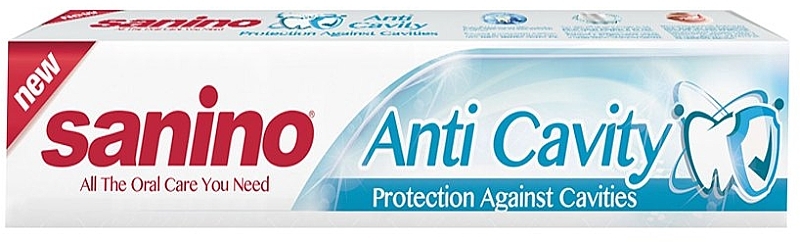 Зубна паста "Захист від карієсу" Sanino Anti Cavity є унікальним засобом, що забезпечує делікатну і надійну турботу. Вона допомагає створювати бар'єр проти агресивної дії кислот.
До формули введені речовини, які сприяють регенерації зубної емалі та зміцненню поверхні зубів. Вона гарантовано захищає від появи карієсу, а також дозволяє понизити чутливість ясен. Призначення:ОчищенняЧас застосування: УніверсальнийОб'єм:50мл, Зубна паста "Захист від карієсу" Sanino Anti Cavity є унікальним засобом, що забезпечує делікатну і надійну турботу. Вона допомагає створювати бар'єр проти агресивної дії кислот.
До формули введені речовини, які сприяють регенерації зубної емалі та зміцненню поверхні зубів. Вона гарантовано захищає від появи карієсу, а також дозволяє понизити чутливість ясен. Призначення:ОчищенняЧас застосування: УніверсальнийОб'єм:50мл, кг1253Піна для гоління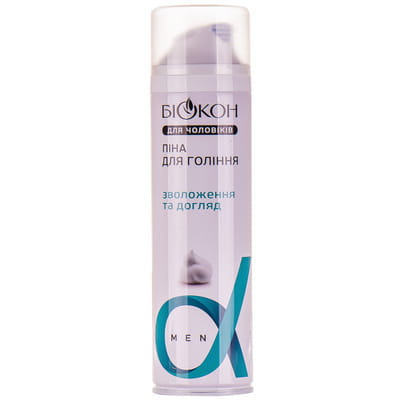 Піна призначена для щоденного гоління. Добре зволожує та охолоджує шкіру обличчя.Об’єм: 200 мл. Вага: 270 гр.Піна призначена для щоденного гоління. Добре зволожує та охолоджує шкіру обличчя.Об’єм: 200 мл. Вага: 270 гр.л804Зубна щітка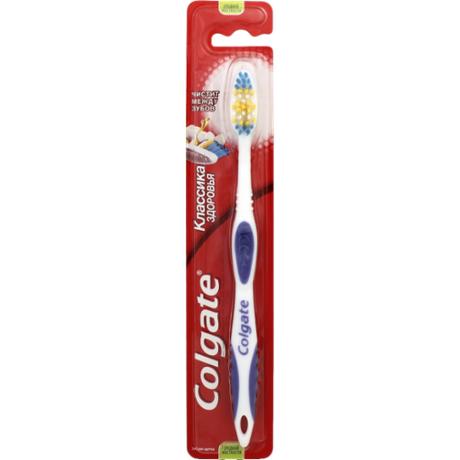 Жорсткість:  Середня Для кого:       Для дорослихКількість в упаковці:  шт.1Особливості:   З очищувачем щік і язикаЩетина          СинтетичнаЖорсткість:  Середня Для кого:       Для дорослихКількість в упаковці:  шт.1Особливості:   З очищувачем щік і язикаЩетина          Синтетичнашт3005Станок для гоління одноразовий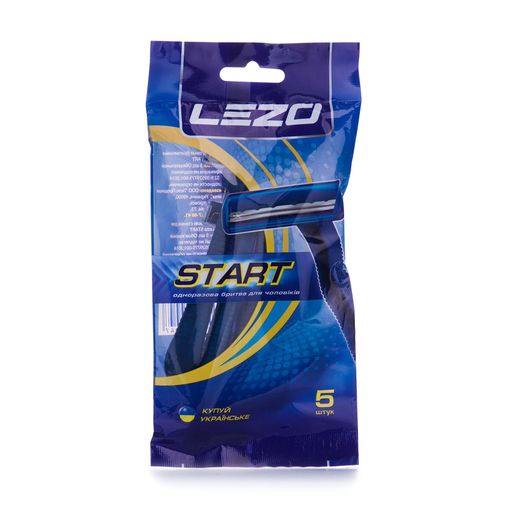 Термін придатності необмежений2х лезовийСмужка для полегшення бриттяТермін придатності необмежений2х лезовийСмужка для полегшення бриттяшт4006Банна губка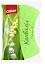 Зручної форми виготовлена з м’якого еластичного пінополіуретану з однієї сторони і жорсткішого масажного пінополіуретану з іншої сторони. Призначена для очищення і зволоження тіла та обличчя під час прийому душу чи ванни.Зручної форми виготовлена з м’якого еластичного пінополіуретану з однієї сторони і жорсткішого масажного пінополіуретану з іншої сторони. Призначена для очищення і зволоження тіла та обличчя під час прийому душу чи ванни.шт3007Запасне лезо для бриття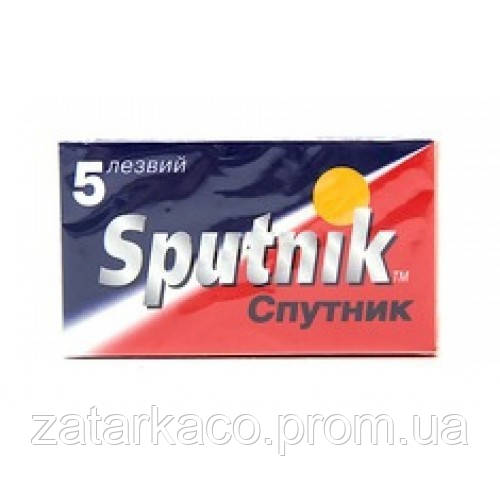 Двохстороннє лезо для Т-подібного бритвеного станку призначений для щоденного гоління(1уп/5шт)Двохстороннє лезо для Т-подібного бритвеного станку призначений для щоденного гоління(1уп/5шт)упк4008Шампунь для волосся Dobra Кропива та дуб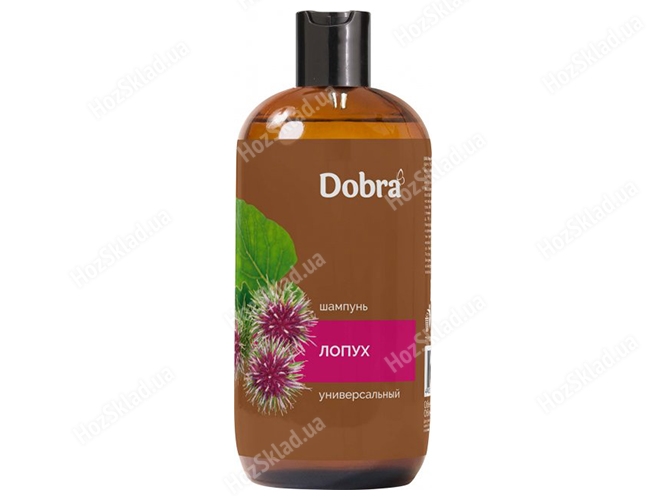 Тип волосся: всі типи волосся (універсальний)Об’єм: 500 млТип волосся: всі типи волосся (універсальний)Об’єм: 500 млл400№ з/пОпис та технічні характеристики  товару, що вимагаються ЗамовникомОпис та технічні характеристики товару, що пропонуються УчасникомНазва виробника запропонованого товару; торгівельна марка або модель (у разі наявності); країна походження виробника;  які надаються учасниками в складі пропозиції (інформація надається на всі позиції Товару, визначеного Замовником в Додатку №2 Оголошення)Відповідність технічним та якісним характеристикам запропонованого предмету закупівлі вимогам Замовника (так/ні)1.2.………Замовник  ПостачальникКЗ «Криворізький психоневрологічнийІнтернат»ДОР»50033, м. Кривий Ріг, вул. Треньова, 15Тел. (0564) 94-70-47Код ЄДРПОУ 03188286Р/рUA618201720344280002000052389      UA078201720344281002300052389Держказначейська служба України, м.КиївУДКСУ у Тернівському р-ні м.Кривий Ріг МФО 820172    __________________ П.І.Б.М.П.______________________________________________________________________________________________________________________________________________________________________________                ___________________П.І.Б.    М.П.НАЙМЕНУВАННЯТОВАРУКількістьОд.вим.Країна походження ТоваруЦіназа одиницю, грн.Ціназа одиницю, грн.Загальна вартість, грн.Загальна вартість, грн.НАЙМЕНУВАННЯТОВАРУКількістьОд.вим.Країна походження Товарубез ПДВз ПДВбез ПДВз ПДВВсього без ПДВВсього без ПДВВсього без ПДВВсього без ПДВВсього без ПДВВсього без ПДВПДВ (20 %)ПДВ (20 %)ПДВ (20 %)ПДВ (20 %)ПДВ (20 %)ПДВ (20 %)Сума з ПДВСума з ПДВСума з ПДВСума з ПДВСума з ПДВСума з ПДВЗамовникПостачальникКЗ «Криворізький психоневрологічнийінтернат» ДОР»___________________ П.І.БМ.П.__________________________________          __________________ П.І.Б            М.П.№ з/пНазва документу1.Довідка у довільній формі за підписом уповноваженої особи учасника та завірена печаткою (у разі наявності), яка містить відомості про учасника, а саме: назва, код ЄДРПОУ, відомості про контактну особу (прізвище, ім’я, по-батькові, посада, контактний телефон),  реквізити (адреса – юридична та фактична, телефон, факс, телефон для контактів, електронна адреса)2.Витяг з Єдиного державного реєстру юридичних осіб та фізичних осіб підприємців 3.Копія Статуту Учасника або іншого установчого документу (у разі, якщо Учасник є юридичною особою);4.Копія свідоцтва про реєстрацію платника ПДВ або витягу з реєстру платників ПДВ (якщо Учасник є платником ПДВ) або платника єдиного податку (якщо Учасник є платником єдиного податку)5.Копія паспорту та копію довідки про присвоєння ідентифікаційного коду (для фізичних осіб); 6.Оригінал листа-згоди на використання інформації на виконання вимог Закону України «Про захист персональних даних» (повинна бути підписана особами, щодо яких подано інформацію згідно вимог даної тендерної документації) (учасник вправі використовувати взірець, запропонований в Додатку 6 до тендерної документації).7.Довідка, складена у довільній формі, в якій Учасник гарантує застосування заходів із захисту довкілля.№з/пНайменуванняОдиниця виміруКількістьЦіна з ПДВ,грн.Сума з ПДВ, грн.Загальна вартість без ПДВ:Загальна вартість без ПДВ:Загальна вартість без ПДВ:Загальна вартість без ПДВ:ПДВ:ПДВ:ПДВ:ПДВ:Загальна вартість з ПДВ:Загальна вартість з ПДВ:Загальна вартість з ПДВ:Загальна вартість з ПДВ: